令和３年度下 期　事業実施報告書提出日：　　　4月　20日記入者：　磯脇連絡先：022（762）8791団体名：一般社団法人復興支援士業ネットワーク開催日開催時間開催場所参加者・運営者数メニュー※ﾒﾆｭｰ表を別途添付でも可10／9 (土)16：00 ～　18：00会食・配食・宅食（↑○で囲んで下さい）アートフィールドくぅか【参加者】　　合計15人　子ども　11人／大人　4人【運営者数】　合計　3人　ｽﾀｯﾌ　3　人／ﾎﾞﾗﾝﾃｨｱ　0 人ご飯とエビころっけ、鶏肉、ポテト、サラダ、つけもの米やお土産を配布11／10 (水)16：00 ～　18：00会食・配食・宅食木町通市民活動センター【参加者】　　合計80人　子ども　80　人／大人　0　人【運営者数】　合計13人　ｽﾀｯﾌ　3人／ﾎﾞﾗﾝﾃｨｱ　10 人吉野家牛丼並盛弁当米やお土産を配布11／13 (土)16：00 ～　18：00会食・配食・宅食アートフィールドくぅか【参加者】　　合計　25人　子ども　21人／大人　4　人【運営者数】　合計　7人　ｽﾀｯﾌ　3　人／ﾎﾞﾗﾝﾃｨｱ　4 人ご飯とエビころっけ、鶏肉、ポテト、サラダ、つけもの米やお土産を配布12／11 (土)16：00 ～　18：00会食・配食・宅食アートフィールドくぅか【【参加者】　　合計25人　子ども　21人／大人　4　人【運営者数】　合計　5人　ｽﾀｯﾌ　3　人／ﾎﾞﾗﾝﾃｨｱ　2 人ご飯とエビころっけ、鶏肉、ポテト、サラダ、つけもの米やお土産を配布12／17 (金)16：00 ～　18：00会食・配食・宅食アートフィールドくぅか【参加者】　　合計　50人　子ども　50人／大人　0　人【運営者数】　合計　2人　ｽﾀｯﾌ　2　人／ﾎﾞﾗﾝﾃｨｱ　0 人ドミノピザＭサイズ米やお土産を配布開催日開催時間開催場所参加者・運営者数メニュー※ﾒﾆｭｰ表を別途添付でも可12／18 (土)16：00 ～　18：00会食・配食・宅食アートフィールドくぅか【【参加者】　　合計35人　子ども　30人／大人　5　人【運営者数】　合計　5人　ｽﾀｯﾌ　3　人／ﾎﾞﾗﾝﾃｨｱ　2 人ドミノピザＭサイズ米やお土産を配布1／15 (土)16：00 ～　18：00会食・配食・宅食アートフィールドくぅか【参加者】　　合計25人　子ども　21人／大人　4　人【運営者数】　合計　3人　ｽﾀｯﾌ　3　人／ﾎﾞﾗﾝﾃｨｱ　0 人ご飯とエビころっけ、鶏肉、ポテト、サラダ、つけもの米やお土産を配布1／22 (土)16：00 ～　18：00会食・配食・宅食アートフィールドくぅか【参加者】　　合計　10人　子ども　6　人／大人　4　人【運営者数】　合計　3人　ｽﾀｯﾌ　3　人／ﾎﾞﾗﾝﾃｨｱ　0 人米やお土産を配布　2／12 (土)16：00 ～　18：00会食・配食・宅食アートフィールドくぅか【参加者】　　合計25人　子ども　21人／大人　4　人【運営者数】　合計　5人　ｽﾀｯﾌ　3　人／ﾎﾞﾗﾝﾃｨｱ　2 人ご飯とエビころっけ、鶏肉、ポテト、サラダ、つけもの　2／19 (土)16：00 ～　18：00会食・配食・宅食アートフィールドくぅか【参加者】　　合計25人　子ども　21人／大人　4　人【運営者数】　合計　5人　ｽﾀｯﾌ　3　人／ﾎﾞﾗﾝﾃｨｱ　2 人米やお土産を配布　3／12 (土)16：00 ～　18：00会食・配食・宅食アートフィールドくぅか【【参加者】　　合計35人　子ども　30人／大人　5　人【運営者数】　合計　5人　ｽﾀｯﾌ　3　人／ﾎﾞﾗﾝﾃｨｱ　2 人ご飯とエビころっけ、鶏肉、ポテト、サラダ、つけもの開催日開催時間開催場所参加者・運営者数メニュー※ﾒﾆｭｰ表を別途添付でも可　3／19 (土)16：00 ～　18：00会食・配食・宅食アートフィールドくぅか【参加者】　　合計25人　子ども　21人／大人　4　人【運営者数】　合計　5人　ｽﾀｯﾌ　3　人／ﾎﾞﾗﾝﾃｨｱ　2 人ご飯とエビころっけ、鶏肉、ポテト、サラダ、つけもの開催時の様子や特記事項等をご記載ください。居場所づくりを兼ねた子ども食堂を開催しました。具体的には子ども食堂（弁当配布型）・アロマクラフト教室、食料品の配布・アートクラフト教室を実施しました。行政書士と社会福祉士の専門家として、親御さんの生活について相談にものあります。開催の様子が分かる写真添付（１回の開催につき2枚程度）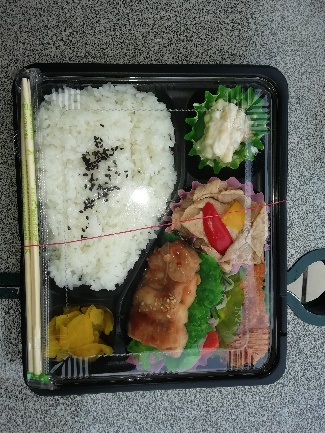 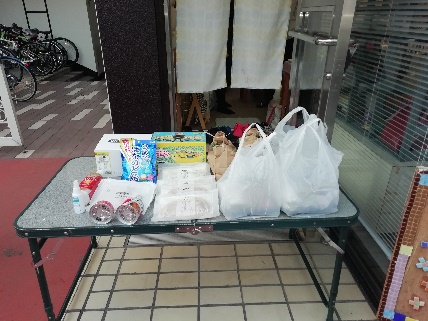 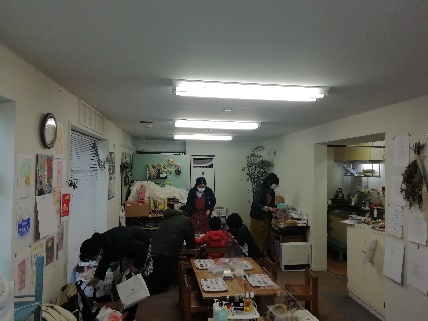 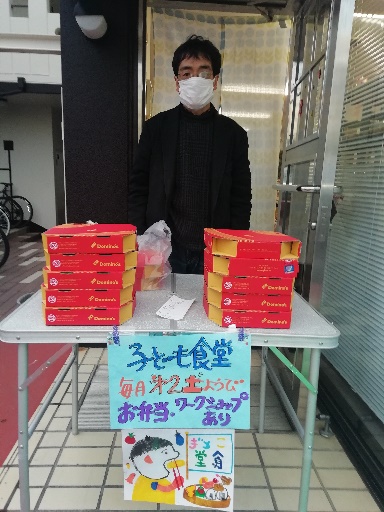 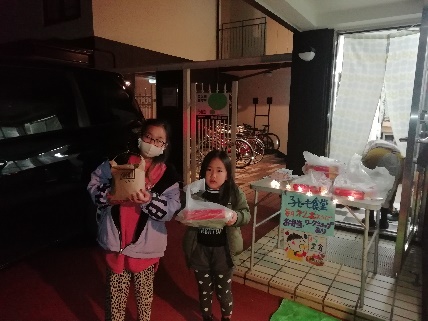 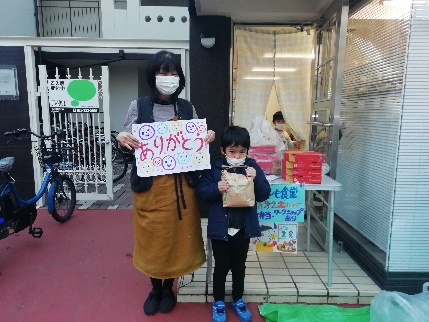 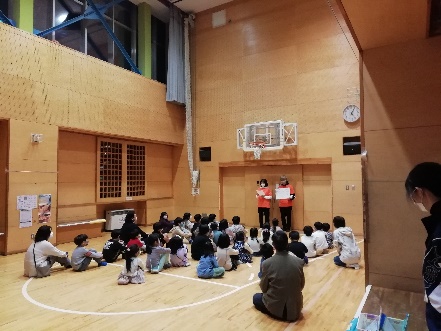 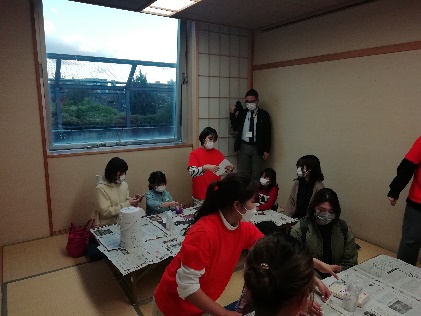 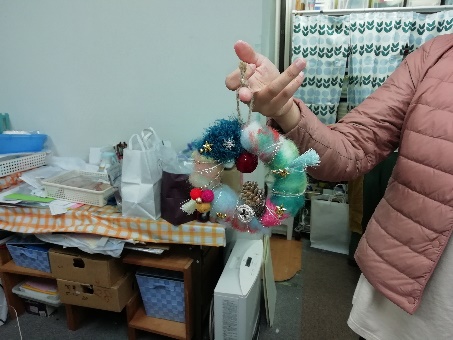 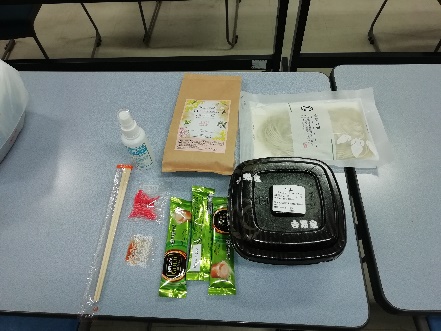 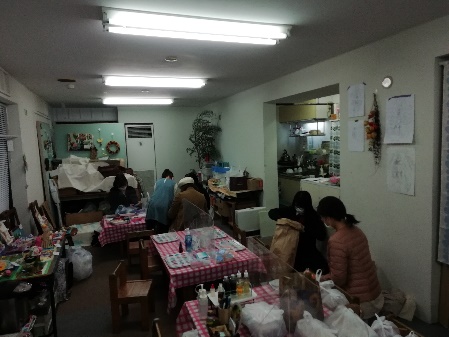 